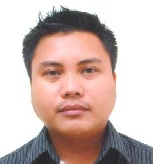 OBJECTIVES:To acquire a secure and growth oriented position, to where I can utilize and enhance my knowledge to the success of the company.PERSONAL INFORMATION:		Date of Birth:		22 October 1980 		Gender:		Male		Civil Status:		Single		Nationality:		Filipino		Visa Status:		Tourist Visa Valid Until 20 Nov 2014SKILLS & ABILITIES:Knowledge in MS Office Ability 	to work in a team and can cope up with pressures.Can communicate effectively both written and orally.Self-motivated, fast learner, flexible and has a good interpersonal relationshipWORK EXPERIENCES:Tupperware Brands Philippines, IncButuan City, PhilippinesBranch Operation Specialist                                         August  2007 – September 2014CashieringPreparing Cash and Check deposit slipResponsible for cash collection.Handles account receivablesConduct inventories and monitor warehouse Performs other administrative worksMerchandisingGud TradingGuanzon Street, Kabankalan CityPhilippinesC. I. Collector						October 2005 – June 2007Handles company credit investigationResponsible for cash collectionPerforming clerical functions such as recording, filing and encodingRusty Lopez EnterprisesGaisano Mall, Bacolod CityPhilippinesStock Controller					April 2003 – June 2005CashieringChecking. Monitoring and receiving store stocksEncoding stock in company  inventory systemPerforming daily sales transactions and to balance it at the end of the shiftMerchandisingRizal Commercial and Banking CorporationLibertad, Bacolod CityNegros Occidental, PhilippinesOn the Job Training					November  2002 – February  2003Assisting banks employees on their daily day to day tasksPerforms clerical work such as filing, answering telephone calls and data entryEDUCATIONAL BACKGROUND:		 Occidental-Recoletos		Bachelor of Science in Commerce-Management 		Graduated March 2003SEMINAR/TRAINING:	FASHION TRAINING	Dotties, Hotel	Butuan City, Philippines	June 14, 2014CHANGE AGENT 013	A TEAMBUILDING WORKSHOP	Bayview, Park Hotel	Manila, Philippines	July 3-4, 2013TEAMBUILDING AND LEADERSHIP WORKSHOP	Crown Regency Hotel	Cebu City, Philippines	August 25-26, 2011INVENTORY TRAINING        	Cagayan De Oro, Philippines	APRIL 23-24, 2009QUALITY CUSTOMER SERVICE ORIENTATION	Four Seasons Hotel	Iloilo City, Philippines	April 23, 2004